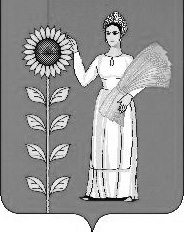 СОВЕТ  ДЕПУТАТОВСЕЛЬСКОГО  ПОСЕЛЕНИЯ  ВЕРХНЕМАТРЕНСКИЙ  СЕЛЬСОВЕТДобринского  муниципального  района Липецкой области69-я сессия  IV-го созываРЕШЕНИЕ22.12.2014г.                    с. Верхняя Матренка                            № 177-рсО внесении изменений в Положение  «О бюджетном процессе в сельском поселении Верхнематренский сельсовет»       Рассмотрев проект решения «О внесении изменений в Положение  «О бюджетном процессе в сельском поселении Верхнематренский сельсовет», представленный администрацией сельского поселения Верхнематренский сельсовет, учитывая решение постоянной комиссии по экономике, муниципальной собственности и социальным вопросам, руководствуясь Уставом сельского поселения Верхнематренский сельсовет, Совет депутатов сельского поселения Верхнематренский сельсоветРЕШИЛ:	1. Принять изменения в Положение «О бюджетном процессе в сельском поселении Верхнематренский сельсовет» (прилагаются).	2. Направить указанный нормативно-правовой акт главе сельского поселения для подписания и официального обнародования.	3.Настоящее решение вступает в силу со дня его официального обнародования.Председатель Совета депутатов сельского поселения Верхнематренский сельсовет                                                       Н.В.Жаворонкова                                                                                           Приняты                                                                                         решением  Совета депутатов                                                                    сельского поселения Верхнематренский сельсовет                                                                                № 177 - рс от 22.12.2014г.Изменения в Положение  «О бюджетном процессе в сельском поселении Верхнематренский сельсовет»Статья 1.Внести в Положение  «О бюджетном процессе в сельском поселении Верхнематренский сельсовет», принятое решением Совета депутатов № 159-рс от 16.06.2014 г., (с внесенными изменениями решением Совета депутатов Верхнематренского сельсовета  Добринского района  № 168-рс от 20.11.2014 г.) следующие изменения:1) в абзаце третьем части 2 статьи 15 слово «двух» заменить словом «трех»;2) статью 16.3 дополнить словами: «земельного налога, зачисляемого в бюджет сельского поселения».Статья 2. Настоящие изменения вступают в силу со дня официального обнародования.Глава сельского поселения Верхнематренский сельсовет                                                   Н.В.Жаворонкова